SEMIOTICASemiótica del griego SEMEIOIKE significativo o SEMEION signo.Ferdinand De Saussure: Ciencia que estudia la vida de los signos en el seno de la vida social (semiología)Umberto Eco: Es una técnica de investigación que explica de manera bastante exacta cómo funciona la comunicación y la significación. Cualquier fenómeno cultural es un acto de comunicación.Charles Sanders Peirce (Padre de la semiótica): Doctrina de la naturaleza esencial y de las variedades fundamentales de cualquier clase posible de semiosis. Por semiosis se entiende una acción, una influencia que sea, o suponga una cooperación de tres sujetos como por ejemplo un signo, su objeto y su interpretante.Existen varias definiciones y varios desacuerdos en ellas, sin embargo se puede decir que es la disciplina que tiene por objeto estudiar los sistemas de signos. La disciplina emanada de Peirce y desarrollada en E.U. prefirió el nombre de semiótica; mientras que la engendrada por Ferdinand de Saussure, más ligada a Europa prefirió el de semiología.La semiótica se ocupa de signos, sistemas sígnicos, procesos comunicativos, funcionamientos lingüísticos, etc. Es decir, la semiótica se ocupa del lenguaje entendido tanto como la facultad de comunicar, que como el ejercicio de esa facultad.Fue creada a principios del siglo XX y puesta en auge a mediados de los años sesentas. Entró por primera vez en el debate arquitectónico en Italia durante el inicio de una “crisis general del significado” a finales de los años 50, pues los arquitectos ponían en duda el estilo internacional, en busca de alternativas locales, regionales o históricas frente a un tambaleante modelo universal.LENGUA Y PALABRASaussure en su “Curso de Lingüística general” dice que el estudio del lenguaje se divide en dos partes: la lengua y la palabra. La lengua es social e independiente del individuo, mientras que la palabra es individual.La lengua es un sistema en el que todos los términos dependen unos de otros. La arquitectura considerada como lengua también posee esta característica pues es un fenómeno colectivo y social resultado de innumerables contribuciones. Es la expresión de una cultura, de una época y de una tradición constructiva. Es producto de una evolución. El valor de un  edificio es el resultado de la existencia de otros, especialmente de los similares y existe en función del contacto social establecido por la comunidad que la utiliza.La arquitectura como palabra es el resultado de un acto individual en el cual el autor juega con los elementos de la lengua para expresar sus propias intenciones.La arquitectura de la lengua es un repertorio de posibles combinaciones y articulaciones, mientras que la arquitectura de palabra escoge elementos de este repertorio y crea combinaciones originales. El arte de la lengua es un arte de apoyo, un punto de partida y de referencia. El arte de la palabra es de vanguardia.Al igual que el lenguaje verbal, la arquitectura está formada por un sistema establecido (sincronía) y por una evolución (diacronía) puesto que  al mismo tiempo es actual y es producto del pasado. Por medio de los conceptos de le lengua y palabra, y de sincronía y diacronía, es posible mostrar como la arquitectura se ha modificado a lo largo de los siglos como consecuencia de muchas acciones individuales. La historia recoge numerosos ejemplos de arquitectos que en su tiempo realizaron contribuciones a nivel de la palabra y que fueron desde entonces incorporadas a la lengua.El principal valor de estos conceptos está durante la elaboración del proyecto. Aunque cada arquitecto no deje de aportar su mejor esfuerzo y su capacidad  es necesario valorar lo que puede y lo que cabe hacerse. En muchas ocasiones es mejor concebir una obra bien ejecutada a nivel de la lengua que pretender algo que no se relaciona con la naturaleza del problema que se pretende resolver.DENOTACIÓN Y CONNOTACIÓNLa arquitectura constituye un reto especial para la semiótica  pues la mayoría de los objetos arquitectónicos no se han creado para comunicar sino para funcionar, sin embargo la relación del hombre con los objetos arquitectónicos señala que él experimenta la arquitectura como comunicación al mismo tiempo que se percata de su funcionalidad. Así el edificio se convierte en un signo, como lo es cualquier cosa que representa algo para alguien.Umberto Eco usa las palabras denotación y connotación para expresar las dos maneras distintas en las que el signo puede representar algo. La arquitectura comunica para qué sirve a quien la observa; por tanto su significado principal es su uso. Ej. La escalera que muestra la posibilidad de subir y bajar tiene el significado de este servicio. Denota su función primera, utilitaria. Pero la arquitectura comunica muchas cosas más, a través de su función segunda, simbólica. Connota ideas, es decir, que expresa a través de la acción de los arquitectos filosofías o ideologías.Como toda obra de arte retrata a su autor (personalidad del edificio), pero también retrata el estilo que es la concreción del temperamento de una época, de un pueblo o de una cultura. La arquitectura comunica la selección o juicio de un individuo, pero también habla de la Historia y de su historia.Todo proceso significativo se apoya en relaciones,  así también los objetos se experimentan como parte de situaciones, siempre en conexión con otros objetos y es al aclararse estas relaciones que se manifiesta el significado.En todo caso se crea un significado al relacionar una figura en primer plano con el fondo en el cual se presenta. Al fondo se le suele llamar contexto o situación, y no es posible una comunicación clara sin comprender la relación figura fondo.La historia de la arquitectura establece relaciones definidas entre la forma de los edificios y la época o las características de las sociedades que los construyeron considerándolos más como obras de arte que como objetos utilitarios. Por lo general es la función segunda, la simbólica, la que se cuestiona, cosa que no sucede con la función primaria, la utilitaria. Los cambios en las formas arquitectónicas se explican en función de los cambios sociales.SIGNIFICADO DE LA FORMALa forma arquitectónica nace en el acto de proyectar, es una intención a priori. El significado de la forma es revelado a posteriori y puede ser diferente para el arquitecto que la elaboró, para el usuario y para el crítico. Pero siempre la forma es emisora de significado aunque muchas veces es sólo el tiempo el encargado de mostrarlos.En el conjunto de significados se identifican 4 instancias fundamentales:Significado conocido, dado conscientemente por el arquitecto.Significado del espíritu de la época, dado de forma inconsciente por el arquitecto.Significado del espíritu de la época, que el arquitecto reconoce pero no transmite a su obra.Significado desconocido en la época del proyecto y que sólo el tiempo y la evolución incorporarán al edificio.La terea del crítico arquitectónico consiste en una lectura del edificio que revela viejos y nuevos significados, los cuales regresa decodificados al arquitecto para ser reelaborados en nuevos proyectos y en ese  proceso se genera un ciclo de retroalimentación continua. Se puede decir que  el receptor responde al mensaje del emisor con un contra mensaje, que a su vez, influirá en la emisión del próximo mensaje.PENSAMIENTO GRÁFICOEn la actualidad el arquitecto piensa el edificio valiéndose del proyecto, por lo que los gráficos son indispensables para volcar nuestras ideas, procesos de ideación  y ejecución. El pensamiento gráfico permite que las ideas fluyan más rápido y se centra en un proceso de comunicación que implica un mensaje que comunicar. En este proceso somos emisores y receptores al mismo tiempo. Pues solo es comprendido por los arquitectos que están familiarizados con el lenguaje. Sin embargo ninguna descripción del objeto puede sustituir a la experiencia de estar allí, de sentir y descubrir su significado.El arquitecto crea objetos, pero son los usuarios de la obra arquitectónica los intérpretes de su significado. El puede prever los significados que los usuarios darán a determinadas formas, pero no tiene ninguna garantía de que suceda como lo ha previsto. No hay como controlar el significado de las formas arquitectónicas las cuales serán siempre múltiples, variadas y complejas.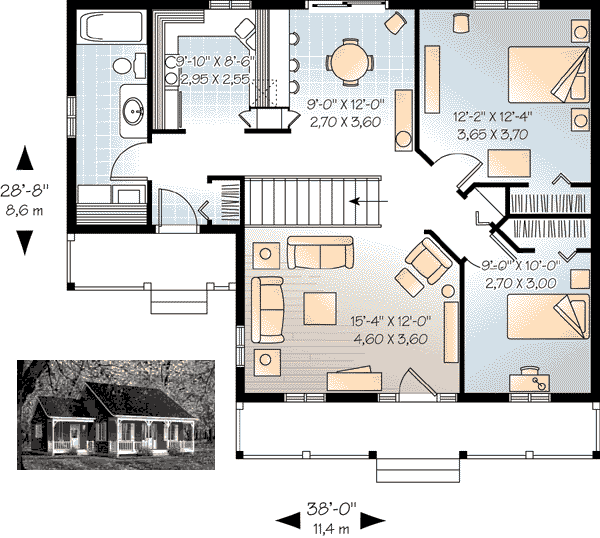 “Lenguaje de la Arquitectura”John Wiley and Sons, Ltd.Traducción al Español: Manuel Arboli Gascón Limusa1980Teorías sobre la arquitectura”Stroeter, Joao RodolfoTrillas